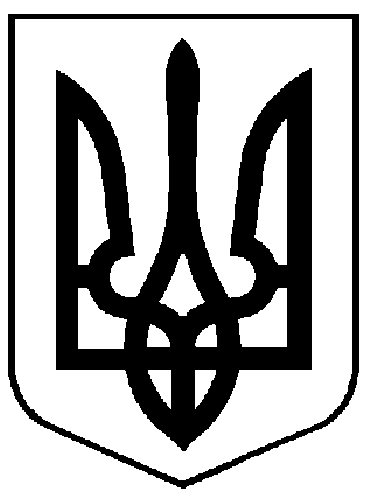 ГРУШІВСЬКА ЗАГАЛЬНООСВІТНЯ ШКОЛА І-ІІ СТУПЕНІВ ПЕРВОМАЙСЬКОЇ МІСЬКОЇ РАДИМИКОЛАЇВСЬКОЇ ОБЛАСТІНАКАЗвід 11.06.2021 року                        с. Грушівка                                № 38Про результати самооцінюванняГрушівської ЗОШ І-ІІ ступенівНа виконання плану роботи школи, відповідно до здійсненого самооцінювання освітніх та управлінських процесів у школі (Довідка додається), на підставі рішення Педагогічної ради Протокол № 9 від 11.06.2021 рокуНАКАЗУЮ:1. Заступнику директора  з навчально-виховної роботи Анастасії ЧМИР:1.1. Протягом 2021/2022 н.р. вживати заходи щодо розбудови внутрішньої системи забезпечення якості освіти, здійснення самооцінювання освітніх та управлінських процесів;1.2. Зорієнтувати роботу педагогічних працівників під час навчальних занять на використанні компетентнісного підходу, здійснення наскрізного виховного процесу;1.3. Вносити корективи до стратегії розвитку закладу відповідно до актуальних проблем1.4. Контролювати дотримання санітарних вимог щодо облаштування та утримання приміщень школи (належний повітряно-температурний режим в кабінетах, чистота в навчальних кабінетах, спортивній залі, їдальні, належне утримання туалетних кімнат).1.5. Забезпечувати в санітарних кімнатах постійну наявність засобів гігієни (туалетний папір, мило).1.6. З метою створення безпечних і нешкідливих умов навчання та праці і створення нового сучасного освітнього простору здійснити косметичні ремонти протягом літнього періоду.1.8. Здійснити роботи щодо благоустрою території школи;1.9. Пригадати та обговорити з працівниками алгоритм дій у разі нещасного випадку;1.10. Проводити навчання та інструктажі з охорони праці, безпеки життєдіяльності, пожежної безпеки, правил поведінки в умовах надзвичайних ситуацій;1.11. Сприяти проходженню підвищення кваліфікації для педагогічних працівників, зокрема щодо протидії та попередження булінгу в закладі; надання домедичної допомоги.1.12. При складанні розкладу уроків враховувати санітарно-гігієнічні норми.1.13. Створювати умови для добровільної сертифікації педагогічних працівників2. Педагогічним працівникам:2.1. Неухильно дотримуватися правил внутрішнього розпорядку, норм педагогічної етики та поваги до гідності й прав здобувачів освіти;2.2. Активно формувати в учасників освітнього процесу свідому громадянську позицію, негативне ставлення до проявів корупції2.3. Брати участь у розробці документів, які визначають стратегію розвитку школи, регламентують роботу освітнього закладу;2.4. Активно використовувати протягом уроків технічне, лабораторне обладнання та наочність;2.5. Сприяти формуванню в учнів відповідального ставлення до навчання.3. Класним керівникам:3.1. Продовжити роботу з попередження булінгу та інших форм насилля, створення морально безпечного освітнього простору, формування позитивного мікроклімату та толерантної міжособистісної взаємодії в ході годин спілкування, тренінгових занять;3.2. Долучати здобувачів освіти до створення "Правила поведінки учнів";3.3. Ознайомити учнів з планом заходів із запобігання та протидії булінгу;3.4. Приділяти більшу увагу позакласній роботі з учнями, проводити заходи для згуртування класного колективу;3.5. Формувати під час освітнього процесу культуру здорового харчування.4 . Завідувачам навчальними кабінетами оновити правила поведінки в кабінетах під час навчальних занять.5. Психологу школи Ірині БАБІЙЧУК:5.1. Здійснювати належну системну роботи з адаптації та інтеграції учнів і педагогів до освітнього процесу;5.2. Систематично проводити роботу з виявлення, реагування та запобігання булінгу, іншому насильству шляхом діагностування, індивідуальної роботи, проведенню тренінгових занять;5.3. Продовжувати профілактично-просвітницьку, корекційно-розвивальну роботу з учасниками освітнього процесу;5.4. У холі школи поновити функціонування "Скриньки довіри та побажань";5.5. Поновити та доповнити інформаційні стенди "Правила для учнів", "Академічна доброчесність", "Стоп булінг" тощо та розмістити їх вестибюлі школи.6. Бібліотекарю школи Олександрі ВАСИЛЕВСЬКІЙ:6.1. Здійснювати пошук проєктів та взяти в них участь з метою залучення коштів для осучаснення бібліотеки та створення нового освітнього простору;6.2. Спланувати проведення бібліотечних уроків, спрямованих на формування соціальної та культурної компетентностей учнів.6.4. Розпочати роботу над створенням бази даних електронних книг.7. Медичній сестрі школи Олені КУРЕЛЕВИЧ:7.1. Продовжити слідкувати за станом здоров'я учасників освітнього процесу;7.2. Слідкувати за дотриманням санітарно-гігієнічних норм під час освітнього процесу.8. Контроль за виконанням даного наказу залишаю за собою.Директор школи                                        Оксана ЛЕНТОВСЬКА